HIGH SCHOOL FOR LAW ENFORCEMENT
AND PUBLIC SAFETYMANDATORYSenior/PARENT/GUARDIAN
MEETINGTHURSDAY, OCTOBER 22, 2020

5:45PM-7:00PM VIA ZOOMTopic: Senior Class MeetingTime: Oct 22, 2020 05:45 PM Eastern Time (US and Canada)Join Zoom Meeting:https://us02web.zoom.us/j/89146377875?pwd=TVYzRkgzVzVaUWtaREw3TFEzVERuZz09Meeting ID: 891 4637 7875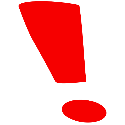 Passcode: 339324One tap mobile+16465588656,,89146377875#,,,,,,0#,,339324# US (New York)+13126266799,,89146377875#,,,,,,0#,,339324# US (Chicago)Dial by your location:+1 646 558 8656 US (New York)+1 312 626 6799 US (Chicago)+1 301 715 8592 US (Germantown)+1 346 248 7799 US (Houston)+1 669 900 9128 US (San Jose)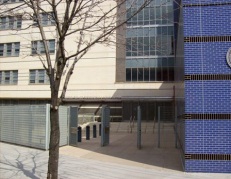 +1 253 215 8782 US (Tacoma)Meeting ID: 891 4637 7875Passcode: 339324Find your local number: https://us02web.zoom.us/u/khqkaA8kw